EGHS Cheerleaders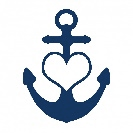 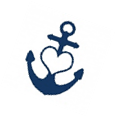 VarsityImportant Varsity Info on Cheerleader BAND!!! You MUST sign-up NOW for MANDATORY upcoming dates. Scan the QR code to join.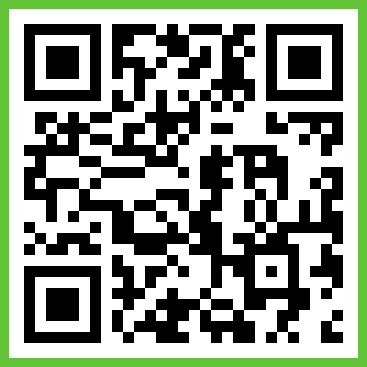 Junior Varsity Important Junior Varsity Info:3/24 New JV Meeting 3:30-4 pm in 16-1083/27 New JV practice 4:30 – 63/27 New Mandatory JV Parents           Meeting 6-6:30 pmAbbey MooreAlexandria MorganChole MooreDestiny SnyderEmmy RamirezJozlyn HillKailee HeadKaylee BerneskiLillian GemmellMadison HumphreyMadison WaughRebecca HeadSanae CoakleyScarlett SeoSydney MartinCaptain Taylor CardinFirst Mate Tori BoomhowerYa´Nora GeorgeAnnabelle FrogerAshley CarpenterGiada MiltonKathleen VilaMadelyn BameNatalia WelchOlivia HockersmithReianna ReisPatricia Wilson-CamaraClaudia RayYaheli Villeda